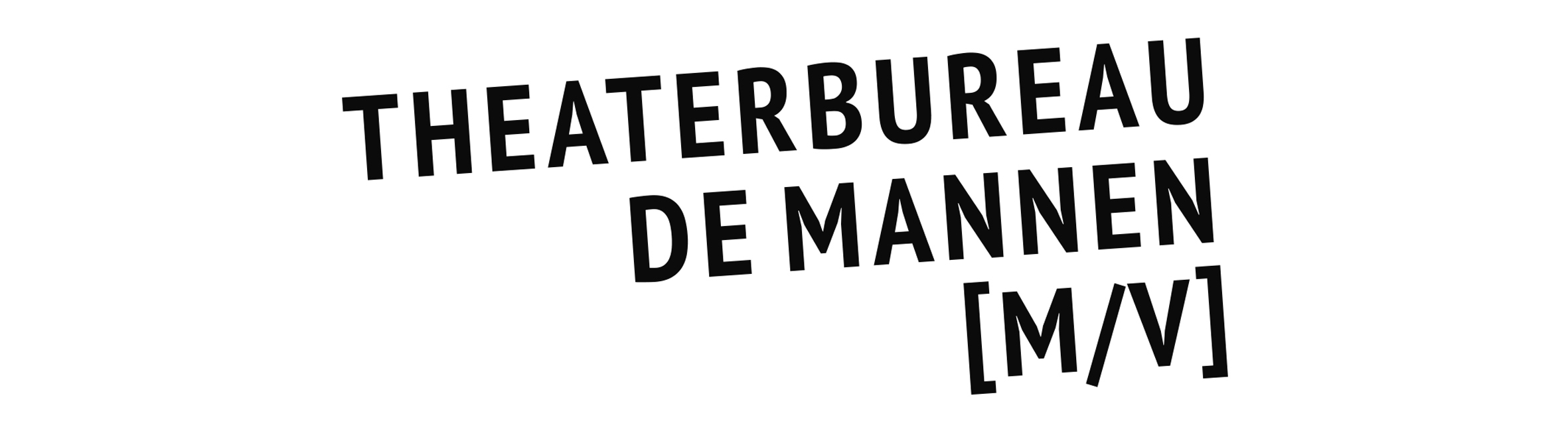 SEIZOEN 2018 – 2019GENRE: CABARETAmsterdams Kleinkunst FestivalFinale AKF Sonneveldprijs 2019De drie finalisten van de AKF Sonneveldprijs strijden tijdens de finale om de jury- en publieksprijs van de AKF Sonneveldprijs 2019.  Na diverse selectierondes, een try-out tournee door heel Nederland en coaching van verschillende theatermakers en regisseurs en Keep an Eye Masterclasses, zijn de cabaret- en kleinkunsttalenten er klaar voor om hun programma in De Kleine Komedie te spelen.Wie van hen wint vanavond de felbegeerde AKF Sonneveldprijs? De prijs die eerder al eens gewonnen werd door o.a. Maarten van Roozendaal, Van der Laan en Woe, Louise Korthals, Peter van Rooijen en Yentl en de Boer. Neem tijdens deze feestelijke avond plaats op het pluche en maak kennis met de talenten van de toekomst!De drie finalisten treden op met een programma van ongeveer 30 minuten. Na afloop maakt de juryvoorzitter de winnaar van de jury- en publieksprijs bekend.